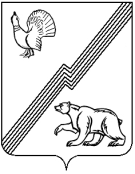 АДМИНИСТРАЦИЯ ГОРОДА ЮГОРСКАХанты-Мансийского автономного округа – Югры ПОСТАНОВЛЕНИЕот 18 октября 2017 года 									          № 2552О внесении изменения в Положение об обязательном экземпляре документов города ЮгорскаВ соответствии с Федеральным законом от 29.12.1994 № 77-ФЗ «Об обязательном экземпляре документов»:1. Внести в Положение об обязательном экземпляре документов города Югорска, утвержденного постановлением администрации города Югорска от 16.05.2017 № 1123                      «Об утверждении Положения об обязательном экземпляре документов города Югорска» следующее изменение: пункт 6.4 раздела 6 признать утратившим силу.2. Опубликовать постановление в официальном печатном издании города Югорска                   и разместить на официальном сайте органов местного самоуправления города Югорска.3. Настоящее постановление вступает в силу после его официального опубликования.4. Контроль за выполнением постановления возложить на заместителя главы города Югорска Т.И. Долгодворову.Исполняющий обязанностиглавы города Югорска                                                                                                       С.Д. Голин